Автономная некоммерческая организация высшего и профессионального образования
 «ПРИКАМСКИЙ СОЦИАЛЬНЫЙ ИНСТИТУТ»(АНО ВПО «ПСИ»)УТВЕРЖДЕНАУченым советом АНО ВПО «ПСИ»(протокол от 12.05.2022 № 03)с изменениями, утвержденными Ученым советом АНО ВПО «ПСИ» (протокол от 06.02.2023 № 02)Председатель Ученого совета, ректорИ.Ф. Никитина Рабочая программа дисциплины «Безопасность жизнедеятельности»Направление подготовки 38.03.01 ЭкономикаПрофиль – бухгалтерский учет, анализ и аудитКвалификация выпускника: бакалаврФорма обучения: очная, очно-заочная, заочнаяПермь 2022  Рабочая программа дисциплины «Безопасность жизнедеятельности» (далее – рабочая программа) разработана в соответствии с Федеральным государственным образовательным стандартом высшего образования – бакалавриат по направлению подготовки 38.03.01 Экономика, утвержденным приказом Министерства науки и высшего образования Российской Федерации от 12 августа 2020 г. N 954 (с изменениями, внесенными приказом Министерства науки и высшего образования Российской Федерации от 26.11.2020 № 1456.Автор-составитель:Кадынцев И.В., ст. преподаватель кафедры философии, истории и межкультурных коммуникаций Рабочая программа рассмотрена и одобрена на заседании кафедры философии, истории и межкультурной коммуникации, протокол № 6 от 29 апреля 2022 г.Зав.  кафедрой философии, истории и межкультурной коммуникации, канд. филос. наук	                                                			         М.Р. БестаеваОглавление1.	ЦЕЛИ ОСВОЕНИЯ ДИСЦИПЛИНЫ	42.	МЕСТО ДИСЦИПЛИНЫ В СТРУКТУРЕ ООП ВО БАКАЛАВРИАТА	43.	КОМПЕТЕНЦИИ ОБУЧАЮЩИХСЯ, ФОРМИРУЕМЫЕ В РЕЗУЛЬТАТЕ ОСВОЕНИЯ ДИСЦИПЛИНЫ	44.	СТРУКТУРА И СОДЕРЖАНИЕ ДИСЦИПЛИНЫ	55.	ОБРАЗОВАТЕЛЬНЫЕ ТЕХНОЛОГИИ	137.	УЧЕБНО-МЕТОДИЧЕСКОЕ ОБЕСПЕЧЕНИЕ ДИСЦИПЛИНЫ	218.	МАТЕРИАЛЬНО-ТЕХНИЧЕСКОЕ ОБЕСПЕЧЕНИЕ ДИСЦИПЛИНЫ	24ЦЕЛИ ОСВОЕНИЯ ДИСЦИПЛИНЫОбщая цель дисциплины «Безопасность жизнедеятельности» - формирование теоретических знаний и практических умений защиты населения и территории окружающей среды от воздействия поражающих факторов природного и техногенного (природно-техногенного) характера, оказания первой медицинской помощи при несчастных случаях и обеспечения безопасности человека в современных условиях.В процессе изучения дисциплины перед студентами ставятся и должны быть реализованы следующие задачи:-	сформировать сознательное отношение обучаемых к вопросам личной безопасности и безопасности окружающих;-	привить основополагающие знания и практические навыки по распознаванию и оценке опасных и вредных факторов среды обитания человека, определению способов защиты от них, а также ликвидацию негативных последствий и оказание помощи пострадавшим в случае появления опасностей;-	научить студентов делать аналитическую оценку сложившейся обстановки;-	предвидеть воздействие на человека опасных (вредных) явлений, оценивать и прогнозировать их развитие, -	принимать решения и действовать с целью предупреждения возникновения чрезвычайных ситуаций или смягчения тяжести их последствий.МЕСТО ДИСЦИПЛИНЫ В СТРУКТУРЕ ООП ВО БАКАЛАВРИАТАДисциплина «Безопасность жизнедеятельности» относится к базовой части цикла Б.1 Дисциплины (модули) ООП ВО направления подготовки 38.03.01 Экономика, профиль подготовки: бухгалтерский учет, анализ и аудит (квалификация выпускника «бакалавр»). Изучение данной дисциплины базируется на знании общеобразовательной программы по следующим предметам: «Основы безопасности жизнедеятельности».Изучение данной дисциплины является необходимой основой для формирования культуры безопасного поведения в личностном и профессиональном аспекте.КОМПЕТЕНЦИИ ОБУЧАЮЩИХСЯ, ФОРМИРУЕМЫЕ В РЕЗУЛЬТАТЕ ОСВОЕНИЯ ДИСЦИПЛИНЫПроцесс изучения дисциплины направлен на формирование элементов следующих общекультурных компетенций в соответствии с ФГОС ВО по направлению подготовки 38.03.01 Экономика:- способность использовать приемы первой помощи, методы защиты в условиях чрезвычайных ситуаций (ОК-9).Перечень планируемых результатов обучения по дисциплине, соотнесенных с планируемыми результатами освоения образовательной программы.Знать: - закономерности проявления и развития опасностей и чрезвычайных ситуаций социального характера; опасность терроризма;  - основы информационной безопасности личности, общества и государства; источники угроз информационной безопасности РФ; - объекты обеспечения информационной безопасности в РФ в сфере обороны и сфере защиты конституционных прав и свобод человека и гражданина, теоретические основы здорового образа жизни; - факторы, сохраняющие и разрушающие здоровье. Уметь: - оценивать возможный риск появления опасных ситуаций социального характера; -принимать своевременные меры по предотвращению реализации социальных опасностей и ликвидации их последствий;  - обеспечивать информационную безопасность в сфере духовной жизни, условиях чрезвычайных ситуаций, сфере обороны.Владеть:- методами анализа социальных проблем и опасностей;  - информацией о безопасности РФ;- навыками использования законов информационной безопасности РФ.Структура и содержание дисциплиныОчная форма обучений – 4 года (108 ч., 3 з. е.)Заочная форма обучения,  срок обучения 5 летЗаочная форма обучения,  срок обучения 3 года 6 месяцев Структурные  параметры формирования у студентов комплекса общекультурных и профессиональных компетенций4.1 Содержание дисциплины 1. Введение в науку Безопасность жизнедеятельностиВзаимодействие человека и среды обитанияЭволюция среды обитания, переход к техносфере  Опасности и их источникиПерспектива развития науки БЖД2. Классификация основных форм деятельностиВиды и формы деятельностиКлассификация условий трудовой деятельностиРаботоспособность и её динамикаПовышение эффективности трудовой деятельности3. Обеспечение комфортных условий жизнедеятельностиМикроклимат производственных помещенийОсвещение рабочих местОрганизация рабочего места с точки зрения эргономики4. Негативные факторы техносферыНегативные факторы и причины их возникновенияОтходыЧеловеческий фактор, критерий  и показатели негативности техносферы5. Воздействие негативных факторов на человека и среду обитанияОрганы чувств и их чувствительностьЕстественные системы защиты организмаНормирование негативных факторов6. Опасности технических системИдентификация травмирующих вредных факторов техносферыОсновные требования безопасности к промышленному оборудованиюОбеспечение безопасности при работе  с компьютером7. Правовые и организационные основы БЖД. Экономические последствия и материальные затраты на обеспечение БЖДОхрана трудаОхрана окружающей средыЭкономические последствия и материальные затраты на обеспечение БЖД8. Российское законодательство о защите населения от чрезвычайных ситуацийМеждународные правовые основы ГО и ЧСЭтапы развития ГО в РоссииЗакон РФ «О защите населения и территорий от чрезвычайных ситуаций природного и техногенного характера»Общая обстановка в РФ и на территории Пермского края по возможности возникновения ЧС.ОБРАЗОВАТЕЛЬНЫЕ ТЕХНОЛОГИИПри реализации программы используются различные образовательные технологии.Аудиторные занятия проводятся в виде лекций и практических занятий. Используются активные и интерактивные формы  (Интерактивная лекция (Лекция-беседа), групповые дискуссии).На лекциях используются тесты для проверки пройденного материала, контрольные задания, методические материалы. Самостоятельная работа студентов имеет целью формирование и развитие профессиональных навыков обучающихся и выполняется в виде контрольных работ, рефератов, эссе, презентаций, тестов и обеспечивается методическими рекомендациями.Самостоятельная работа студентов обеспечивается основной и дополнительной литературой, официальными и справочными изданиями. 5.1. Темы практических (семинарских) занятий1. Единая государственная система оповещения и информирования населения о чрезвычайных ситуацияхСредства оповещения и информированияОрганизация системы оповещенияЛокальные системы оповещенияОповещение при угрозе применения ОМП2. Общие рекомендации по готовности  к чрезвычайным ситуациямОбщие правила подготовки к возможным чрезвычайным ситуациямОбщедоступные меры оказания первой медицинской помощи3. Аварии с выбросом радиоактивных веществРадиационная опасность, радиационная обстановкаДействия населения по сигналу оповещения и при эвакуацииПроживание на радиационно загрязнённой местностиПротиворадиационные укрытия4. Аварии с выбросом аварийно опасных химических веществ (АХОВ)Химически опасные объекты, АХОВКлассификация и краткая характеристика АХОВСанитарная обработка населенияОсновные меры защиты населения при авариях с выбросом АХОВ5. Чрезвычайные  ситуации природного характераПожары и взрывыЗемлетрясения, оползни, обвалыУраганы, бури, смерчи, цунами6. Наводнения, инфекционные болезниНаводненияИнфекционные болезни7. Ядерное оружие и защита от негоВиды ядерного взрыва и их характеристикаПоражающие факторы ядерного взрываОчаг ядерного пораженияЗоны заражения и доза радиоактивного облучения8. Химическое оружие, характеристика его боевых качеств. Способы  защиты от химического оружияОбщие сведения об отравляющих веществах и химическом оружииКлассификация, поражающие действия отравляющих веществ и способы защиты от нихОчаг химического поражения9. Наука – Безопасность жизнедеятельностиВзаимодействие в системе «человек – среда обитания»Причины возникновения зон повышенного антропогенного влиянияЭкологические проблемы на рубеже ХХ-ХХI вековСущность опасности. Антропогенные и естественные опасностиАксиомы науки БЖДОпределение видов и характеристика форм трудовой деятельностиХарактер изменения энергозатрат организма человека в процессе трудаХарактеристика классов условий трудаФазы работоспособности, динамика развития утомленияЗависимость теплового состояния организма человека от теплообмена с окружающей средойОптимальные и допустимые микроклиматические условия производственных помещенийХарактеристика систем и видов освещения производственных помещенийПонятие эргономики. Цветовое оформление производственного интерьераКлассификация и причины возникновения негативных факторовОрганы чувств человекаВиды чувствительностиЕстественная защита организма человека от воздействия негативных факторовГигиеническое нормирование элементов среды обитания10. Правовое регулирование БЖДПрава граждан по охране трудаОсуществление контроля за состоянием охраны трудаРоссийское законодательство об охране окружающей средыМеждународная организация гражданской обороны. Задачи и направления работы МОГОЭтапы развития ГО в РоссииОпределение чрезвычайной ситуации (ЧС), предупреждению ЧС, ликвидации ЧСЗадачи единой государственной системы предупреждения и ликвидации ЧСПолномочия органов государственной власти субъектов РФ в области защиты населения от ЧСОбязанности организаций и предприятий в области защиты населения от ЧСПрава и обязанности граждан в области защиты населения от ЧССредства доведения сигналов оповещения при возникновении ЧСОрганизация оповещения при различном положении населения Локальные системы оповещения на потенциально опасных объектахОповещение населения при угрозе применения оружия массового пораженияЧто является потенциальной опасностью возникновения ЧСПодготовка к проведению мероприятия защиты при возникновении ЧСМетоды оказания первой медицинской помощи при различных повреждениях организма человека11. Чрезвычайные ситуации техногенного и природного характераХарактеристика и определение радиационной обстановки, особенности радиоактивных веществВременные этапы аварий на АЭС, особенности этих этапов при аварии на Чернобыльской АЭСПравила действия населения по сигналу «Радиационная опасность», проживание на радиационно-загрязненной местностиОпределение химически опасного объекта, аварийно химически опасных веществ, характеристика зон зараженияКлассификация аварийно опасных химических веществ, характеристика наиболее распространенных из нихОсновные меры защиты при авариях на химически опасных объектах, санитарная обработкаКлассификация производств по пожаровзрывоопасностиХарактеристика пожаров и взрывчатых веществФакторы опасности, меры предупреждения, действия населения при пожарах и взрывахСтихийные бедствия геологического характераСтихийные бедствия метеорологического характераКлассификация и характеристика наводнений как стихийного бедствияАнтропогенные факторы наводненийКлассификация защиты от них 12. Оружие массового поражения и защита от негоОбщие понятия о ядерном оружии и характере ядерной реакцииВиды ядерных взрывовРазвитие ядерного взрыва в атмосфере, образование и характеристика поражающих факторовОбщие понятия об отравляющих веществах (ОВ) и химическом оружииОВ применяемые в химическом оружии (характеристика, действие на организм человека, способы защиты)ОЦЕНОЧНЫЕ СРЕДСТВА ДЛЯ ТЕКУЩЕГО КОНТРОЛЯ УСПЕВАЕМОСТИ, ПРОМЕЖУТОЧНОЙ АТТЕСТАЦИИ ПО ИТОГАМ ОСВОЕНИЯ ДИСЦИПЛИНЫ И УЧЕБНО-МЕТОДИЧЕСКОЕ ОБЕСПЕЧЕНИЕ САМОСТОЯТЕЛЬНОЙ РАБОТЫ СТУДЕНТОВОценочные средства для текущего контроля успеваемости, промежуточной аттестации по итогам освоения дисциплиныОценочные средства для текущего контроля и промежуточной аттестации, а также критерии их оценивания представлены в фонде оценочных средств по дисциплине. Вопросы к зачётуХарактерные состояния взаимодействия в системе «человек – среда обитания».В чём заключается сущность демографического взрыва?Назовите признаки урбанизации.Как происходит превращение биосферы в техносферу?Охарактеризуйте экологические проблемы, возникшие на рубеже ХХ-ХХI вв.В чём заключается сущность опасности?Охарактеризуйте антропогенные факторы опасности.Дайте определение видов трудовой деятельности.Охарактеризуйте формы труда.Как изменяются энергозатраты организма человека в процессе труда.Охарактеризуйте классы условий труда.Что такое фазы работоспособности?Назовите пути повышения эффективности трудовой деятельности.От чего зависит тепловое состояние  организма человека?Гигиенические нормативные показатели микроклимата.Дайте определение оптимальным и допустимым микроклиматическим условиям.Охарактеризуйте виды и системы освещения.Как учитываются требования эргономики при организации рабочего места?Роль цветового оформления производственных помещений в повышении работоспособности.Дайте классификацию негативным производственным факторам.Охарактеризуйте основные травмирующие  и вредные факторы производства.Охарактеризуйте органы зрения и слуха человека.Охарактеризуйте органы обоняния, вкуса, осязания человека.Какие существуют виды чувствительности организма человека?Как осуществляется естественная защита организма человека?Гигиенические нормы воздуха, нормирование качества воды и загрязнения почвы.Как осуществляется идентификация выбросов технических систем?Как  осуществляется идентификация энергетических воздействий технических систем?Что такое опасная зона и оградительные средства защиты?Для чего используются предохранительные, блокирующие сигнализирующие устройства и системы дистанционного управления?Основные требования безопасности при работе с компьютером.Права граждан по охране труда.Трудовой кодекс об охране труда.Как осуществляется контроль за охраной труда?Законы по охране окружающей среды.Нормативно-правовые акты по охране окружающей среды.Этапы создания МОГО и определение ГО по материалам 4-й Женевской конференции.Основные задачи МОГО.Что такое чрезвычайная ситуация?Что такое предупреждение чрезвычайной ситуации?Что такое ликвидация чрезвычайных ситуаций?Основные задачи единой государственной системы предупреждения и ликвидации ЧС.Полномочия органов государственной власти субъектов РФ в области ЗНЧС.Обязанности организаций в области ЗНЧС.Права граждан в области ЗНЧС.Обязанности граждан в области ЗНЧС.Что является потенциальной опасностью возникновения в ЧС?Что необходимо каждому гражданину для предупреждения ЧС и успешной защиты от ЧС?Оказание первой помощи при термических ожогах.Оказание первой помощи при обморожении или переохлаждении.Оказание первой помощи при поражении электротоком.Оказание первой помощи при спасении утопающего.Техника проведения искусственной  вентиляции легких.Техника проведения непрямого массажа сердца.Определение ХОО и АХОВ.Определение аварии и разрушения ХОО.Характеристика зон заражения. Понятие токсодозы (ТД).Классификация АХОВ по химическим свойствам.Характеристика хлора.Характеристика аммиака.Характеристика окислов азота.Характеристика фосгена.Частичная санобработка.Основные меры защиты при авариях ХОО.Общее понятие о ядерном оружии.Определение высотного ядерного взрыва.Определение воздушного ядерного взрыва.Определение наземного (надводного) ядерного взрыва.Определение подземного (подводного) ядерного взрыва.Развитие ядерного взрыва в атмосфере и образование поражающих факторов.Характеристика ударной волны.Характеристика светового излучения.Характеристика проникающей радиации.Характеристика электромагнитного импульса (ЭМИ).6.2. Самостоятельная работа студентовТемы докладовНегативные факторы техносферыВоздействие негативных факторов на человека и среду обитанияОпасности технических системПравовые и организационные основы БЖД. Экономические последствия и материальные затраты на обеспечение БЖДРоссийское законодательство о защите населения от чрезвычайных ситуацийЕдиная государственная система оповещения и информирования населения о чрезвычайных ситуацияхОбщие рекомендации по готовности  к чрезвычайным ситуациямАварии с выбросом радиоактивных веществАварии с выбросом аварийно опасных химических веществ (АХОВ)Чрезвычайные  ситуации природного характераНаводнения, инфекционные болезниЯдерное оружие и защита от негоХимическое оружие, характеристика его боевых качеств. Способы  защиты от химического оружияТесты для самопроверки знанийВариант 11. Состояние в системе «человек-среда обитания»:Потоки соответствуют оптимальным условиям, гарантируют сохранение здоровья и целостности среды обитания – это:комфортное допустимоеопасноечрезвычайное2. Частичная или региональная деградация природной среды произошла из-за:демографического взрываурбанизацииастрономических изменений во вселеннойотклонения оси вращения земли3. Опасности бывают:естественныеискусственныеврожденные4. Основные виды труда это:физический трудмеханизированный трудтруд на конвейере5. Условия труда обеспечивающие максимальную производительность и минимальную напряженность организма – это:допустимыевредныеоптимальныетравмоопасные6. Соотношение Qтп= Qто – это:холоднонормальножарко7. Освещение, предназначенное для обеспечения нормальной работы, прохода людей, проезда транспорта – это:охранноеспециальноерабочееаварийное8. Стандарты требований безопасности к производственному оборудованию в ССБТ имеют шифр:2059. Перед первичным допуском к работе, непосредственно на рабочем месте проводится инструктаж:вводныйпервичныйцелевой10. Мониторинг окружающей среды, проводимый на континенте Африка это:национальныйглобальныйрегиональныйВариант 21. Состояние в системе «человек – среда обитания»:Потоки не оказывают негативного влияния на здоровье человека, но приводят дискомфорту – это:оптимальноедопустимоеопасноечрезвычайноопасное2. Развитие демографического взрыва прогнозируется по:одному вариантудвум вариантамтрем вариантам3. Опасности бывают:естественныеантропогенныеврожденные4. Основные виды труда это:умственный трудфизический трудмеханизированный труд5. Условия труда не превышающие гигиенических размеров рабочих мест  и  не оказывающие негативного влияния на работающего и его потомство – это:оптимальныевредныедопустимыетравмоопасные6. Соотношение Qтп Qто – это:холоднонормальножарко7. Освещение, включаемое при отказе рабочего и предназначенное для продолжения работы, исключения травмирования и возникновения чрезвычайных ситуаций – это:эвакуационноесигнальноеаварийноеохранное8. Стандарты требований безопасности к средствам защиты в ССБТ имеют шифр:1349. При поступлении на работу проводится инструктаж:вводныйпервичныйвнеплановый10. Мониторинг окружающей среды, проводимый на континенте Брянской, Черниговской и Гомельской области это:национальныйлокальныйрегиональныйМетодические рекомендации для самостоятельной работы студентовПодготовка к  дискуссииПодготовка дискуссии (круглого стола) представляет собой проектирование студентом обсуждения в группе в форме дискуссии. В этих целях студенту необходимо: - самостоятельно выбрать тему (проблему) дискуссии; - разработать вопросы, продумать проблемные ситуации (с использованием периодической, научной литературы, а также интернет-сайтов); - разработать план-конспект обсуждения с указанием времени обсуждения, вопросов, вариантов ответов. КИМ подготовки дискуссии.Подготовка докладов (презентаций)Презентация – это передача информации в виде изложения различных теорий, методологических подходов с использованием информационных ресурсов. Формы презентации различны и могут варьироваться от обычной лекции (доклада) до некоторого вовлечения аудитории в процесс через вопросы и участие в дискуссии. Презентация наиболее часто используется в практической деятельности государственных и муниципальных служащих. Метод используется для обучения какому-либо конкретному аспекту теории или методологии и для моделирования постепенного подхода к решению задачи. Может быть использован при проведении семинара-дискуссии, выступлении с докладом, проведении ролевых и деловых игр, защите курсового проекта и т.п. Этапы процесса: определение содержания материала и цели презентации; составление примерного плана презентации; разработка системы наглядного материала, иллюстрирующего материал презентации; подведение итогов, изложение самых главных моментов представленного материала и его наглядных иллюстраций; обсуждение (вопросы – ответы); выявление достоинств и недостатков проведенной презентации. Темы презентаций представлены ниже.Темы докладов (презентаций)Негативные факторы техносферыВоздействие негативных факторов на человека и среду обитанияОпасности технических системПравовые и организационные основы БЖД. Экономические последствия и материальные затраты на обеспечение БЖДРоссийское законодательство о защите населения от чрезвычайных ситуацийЕдиная государственная система оповещения и информирования населения о чрезвычайных ситуацияхОбщие рекомендации по готовности  к чрезвычайным ситуациямАварии с выбросом радиоактивных веществАварии с выбросом аварийно опасных химических веществ (АХОВ)Чрезвычайные  ситуации природного характераНаводнения, инфекционные болезниЯдерное оружие и защита от негоХимическое оружие, характеристика его боевых качеств. Способы защиты от химического оружияМетодические материалы, определяющие процедуры оценивания знаний, умений, навыков и (или) опыта деятельности, характеризующие этапы формирования компетенцийПроцедура оценивания знаний, умений, навыков по дисциплине «Безопасность жизнедеятельности» включает учет успешности по всем видам оценочных средств.Тесты по разделам проводятся на практических занятиях и включают вопросы по темам курса. Темы докладов распределяются на первом занятии, готовые доклады сообщаются в соответствующие сроки. По окончании освоения дисциплины проводится промежуточная аттестация в виде зачета, что позволяет оценить совокупность приобретенных в процессе обучения студентом общекультурных компетенций. Зачет служит для оценки работы студента в течение всего срока изучения дисциплины профиля и призван выявить уровень, прочность и систематичность полученных студентом теоретических знаний и умений приводить примеры практического использования научных знаний (например, применять их в решении практических задач), приобретения навыков самостоятельной работы, развития творческого мышления. Оценка сформированности компетенций на зачете для тех студентов, которые пропускали занятия и не участвовали в проверке компетенций во время изучения дисциплины, проводится по результатам выполнения индивидуального задания (подготовка докладов, выполнения тестов) с последующей оценкой самостоятельно усвоенных знаний на зачете. УЧЕБНО-МЕТОДИЧЕСКОЕ ОБЕСПЕЧЕНИЕ ДИСЦИПЛИНЫ Основная литератураБезопасность жизнедеятельности [Электронный ресурс]: учебник для бакалавров/ В.О. Евсеев [и др.].— Электрон. текстовые данные.— М.: Дашков и К, 2014.— 453 c.— Режим доступа: http://www.iprbookshop.ru/24773.— ЭБС «IPRbooks»Рысин Ю.С. Безопасность жизнедеятельности [Электронный ресурс] : учебное пособие / Ю.С. Рысин, С.Л. Яблочников. — Электрон. текстовые данные. — Саратов: Ай Пи Эр Медиа, 2018. — 122 c. — 978-5-4486-0158-3. — Режим доступа: http://www.iprbookshop.ru/70759.htmlДополнительная литератураАрхангельский А.М. Бактериологическое оружие и защита от него. М., 1971.Безопасность жизнедеятельности [Электронный ресурс]: учебное пособие для вузов/ Л.А. Муравей [и др.].— Электрон. текстовые данные.— М.: ЮНИТИ-ДАНА, 2012.— 431 c.— Режим доступа: http://www.iprbookshop.ru/7017.— ЭБС «IPRbooks», по паролюБезопасность жизнедеятельности: Учебник для студентов /С.В. Белов, В.А. Девисилов, А.Ф. Козьяков и др.; Под общ. ред. С.В. Белова,— 4-е изд., испр. и доп.— М.: Высш. шк., 2004,— 360 с.: ил. Владимиров В.А., Исаев В.С. Аварийно химические опасные вещества (АХОВ). М., 2000.Вознесенский В.В., Зайцев А.П. Новейшие средства защиты органов дыхания и кожи. М., 2000.Гостюшин А.В., Шубина С.И. Азбука выживания. М., 1995.Демидов С.М., Машевская И.В., Машевский В.В. Безопасность в чрезвычайных ситуациях. Пермь, 1997.Енгельфрид Д.Ю. Как защитить себя от опасных веществ в быту. М., 1994.Зайцев А.П. Гражданская оборона и безопасность России. Сборник № ., 2000.Зайцев А.П. Защита населения в чрезвычайных ситуациях. М., 2000.Зайцев А.П. Мероприятия по предупреждению ликвидации ЧС. Сборник №2. М., 2000.Зайцев А.П. Основы РСЧС. Сборник №1. М., 2000.Зайцев А.П. Помощь пострадавшим. Защитные меры. М., 2000.Зайцев А.П. Современная война и гражданская оборона. Сборник № ., 2000.Зайцев А.П. Стихийные бедствия, аварии, катастрофы. Правила поведения и действия населения. М., 2000.Зайцев А.П. Чрезвычайные ситуации. Краткая характеристика и классификация. М., 2000.Микрюков В.Ю. Безопасность жизнедеятельности : учебник / В.Ю. Микрюков. — 6-е изд., стер. — М. : КНОРУС, 2014. — 288 с. — (Среднее профессиональное образование).Микрюков В.Ю. Безопасность жизнедеятельности. Конспект лекций: учебное пособие / В.Ю. Микрюков. — М.: КНОРУС, 2015. — 176 с. — (Конспект лекций).Нарицын Н. Азбука психологической безопасности. - М.: Издательство «Русский журнал», 2000.-224 с.Охрана труда и экологическая безопасность. Учебник/А.С. Бобков, А.А. Блинов, И.Н. Роздин. М., 1997.Свинцев Ю.В. Насколько опасно облучение. М., 1998.Соболев Т.А. Землетрясение: как правильно себя вести. М., 1991.Фролов А. В. Безопасность жизнедеятельности. Охрана труда : учеб. пособие для вузов / А. В. Фролов, Т. Н. Бакаева; под. общ. ред. А. В. Фролова. — Изд. 2-е, доп. и перераб. — Ростов н/Д.: Феникс, 2008. — 750 с.: ил. — (Высшее образование).Фролов А.В. Бакаева Т.Н. Безопасность жизнедеятельности. Охрана труда. Ростов-на-Дону, 2008.Шаховец В.В., Виноградов А.В. Первая медицинская помощь в чрезвычайных ситуациях. М., 2000.Экология и безопасность: Справочник. Том 1. Безопасность человека / Под ред. Рабальского. М., 1995.Экология, охрана природы и экологическая безопасность / Под ред. В.И. Данилова-Данильяна. М., 1997.Нормативно-правовые актыЗакон РФ «Об охране окружающей среды», 1999.Закон РФ «О радиационной безопасности населения», 1996.Закон РФ «Об обороне», 1996.Закон РФ «О гражданской обороне», 1998.Закон РФ «О защите населения и территорий от чрезвычайных ситуаций природного и техногенного характера», 1994.Закон РФ «О радиационной безопасности населения», 1996.Трудовой кодекс РФ, 2001.Постановление правительства РФ «О создании Российской системы предупреждения и действий в чрезвычайных ситуациях», 1992.Постановление правительства РФ «О создании локальных систем оповещения в местах размещения потенциально опасных объектов», 1993.Постановление правительства РФ «О порядке подготовки населения в области защиты от чрезвычайных ситуаций», 1995.Постановление правительства РФ «О единой государственной системе предупреждения и ликвидации чрезвычайных ситуаций», 1995.Безопасность жизнедеятельности: Учебник / Под ред. Э.А. Арустамова. М.: Издательский дом «Дашков и КО», 2001.Литература для написания рефератовЗакон РФ «Об охране окружающей среды» от 10.01.2002 № 7-ФЗ.Закон РФ «О санитарно-эпидемиологическом благополучии населения» от 30.03.1999 № 52-ФЗ.Закон РФ «О радиационной безопасности» от 09.01.1996 № 3-ФЗ.Закон РФ «О промышленной безопасности опасных производственных объектов» от 21.07.1997 № 116-ФЗ.Закон РФ «О безопасности гидротехнических сооружений» от 21.07.1997 № 117-ФЗ.Закон РФ «О чрезвычайном положении» от 30.05.2001 № 3-ФЗ.Постановление правительства РФ «О классификации чрезвычайных ситуаций природного и техногенного характера» от 13.09.1996 № 1094.Постановление правительства РФ «О мерах по противодействию терроризму» от 15.09.1999 №1098.Постановление правительства РФ «О подготовке населения в области защиты от чрезвычайных ситуаций природного и техногенного характера» от 04.09.2003 № 1547.Аварийно химические опасные вещества (АХОВ). Методика прогнозирования и оценки химической обстановки: Учебное пособие. М., 2000.Безопасность и защита населения в чрезвычайных ситуациях: Учебник для населения / Под общ. ред. Г.Н. Кириллова. М., 2003.Бобок С.А., Юртушкин В.И. Чрезвычайные ситуации: защита населения и территорий: Учебное пособие для вузов по дисциплине «Безопасность жизнедеятельности». М., 2000.Верещагин В.И. В борьбе с международным терроризмом должны объединиться все государства  содружества // Пограничник содружества. 2002. октябрь-декабрь.Дзыбов М., Пучков В. Оценка опасности чрезвычайных ситуаций // Гражданская защита. 1998. № 7.Кармазинов Ф., Русак О., Гребенников С., Осенков В. Безопасность жизнедеятельности: Словарь-справочник / Под общ. ред. С.Ф. Гребенникова. СПб., 2001.Катастрофы и человек. Кн.1. Российский опыт противодействия чрезвычайным ситуациям / Под ред. Ю.Л. Воробьёва. М., 1997.Основные опасности и угрозы на территории России в начале ХХI века. М., 2002.Остапенко П. Терроризм под зеленым флагом // Профессионал (популярно-правовой альманах МВД России). 2002. № 9.Прохоров Б.Б. Экология человека. Понятийно-терминологический словарь. М., 1999.Романченко Ю. Терроризм – нынешнее состояние и проблемы противодействия // ОБЖ. Основы безопасности жизни. 2002. № 4.Серов Г.П. Основы экологической безопасности. М., 1993.Сумбатян Ю. Международный терроризм – глобальная проблема современности // Пограничник содружества. 2002. июль-август.Самыгин С.И. Школа выживания. Обеспечение безопасности жизнедеятельности. Ростов-на-Дону: Феникс, 1996.Хоружая Т.А. Методы оценки экологической опасности. М.: ЭБМ-Контур, 1998.Информационно-справочные и поисковые системыИнформационно-правовой портал «Гарант» - http://www.garant.ru.ConsultantPlus: справочно-поисковая система - http://www.consultant.ru/ Электронно-библиотечная система «IPRbooks» - http://www.iprbookshop.ru/. МАТЕРИАЛЬНО-ТЕХНИЧЕСКОЕ ОБЕСПЕЧЕНИЕ ДИСЦИПЛИНЫУчебная аудитория № 835Перечень основного оборудования:– учебное оборудование: доска меловая, учебные столы, стулья, стол для преподавателя, мягкий стул;– технические средства обучения: персональный компьютер с возможностью подключения к сети «Интернет» и обеспечением доступа в электронную информационно-образовательную среду организации, к Электронной библиотечной системе, мультимедийный проектор, экран.Выделены учебные места для обучающихся с ОВЗПеречень учебно-наглядных пособий:– учебно-наглядные пособия: Аварийно-спасательные и другие неотложные работы, Пожарная безопасность на объекте, Первая медицинская помощь в экстренных ситуациях, Выживание в агрессивной природной системе; – экспонаты: комплект ИД-1 (индивидуальные дозиметры), респираторы противопылевые, противогазы, общевойсковой костюм химзащиты, плащи химзащиты, аптечка индивидуальная, пакет перевязочный стерильный.Перечень используемого лицензионного программного обеспечения:Операционная система Windows 10 home editionMS Office OnlineИнтернет-браузер Google ChromeУчебный кабинет для самостоятельной работы № 906Перечень основного оборудования:– учебное оборудование: учебные столы, стулья, стол для работы с печатными изданиями, стеллажи для печатных изданий;– технические средства обучения: ноутбуки с возможностью подключения к сети «Интернет» и обеспечением доступа в электронную информационно-образовательную среду организации, к Электронной библиотечной системе.Выделены учебные места для обучающихся с ОВЗПеречень используемого лицензионного программного обеспечения:Операционная система Windows 10 home editionMS Office OnlineИнтернет-браузер Google Chrome Справочная правовая система (СПС) КонсультантПлюсМесто нахождения:  614002, Пермский край, г. Пермь, Свердловский район, ул. Чернышевского, д. 28.№ п.пРазделы, темы дисциплиныТрудоемкость / аудиторные занятияИнтерактивные формы обученияВиды учебной работы, включая самостоятельную работу студентовВиды учебной работы, включая самостоятельную работу студентовВиды учебной работы, включая самостоятельную работу студентовФормы текущего контроля успеваемости. Форма промежуточной аттестации№ п.пРазделы, темы дисциплиныТрудоемкость / аудиторные занятияИнтерактивные формы обучениялекциипрактика /  семинарысамост. работаФормы текущего контроля успеваемости. Форма промежуточной аттестации1Введение в науку. Безопасность жизнедеятельности4/2-2-2Контроль при чтении лекции, устный опрос, тесты2Классификация основных форм деятельности10/2-2-8Контроль при чтении лекции, устный опрос, конспект первоисточников3Обеспечение комфортных условий жизнедеятельности6/4Групповая дискуссия,Презентация(2ч)-42Разбор конкретных ситуаций, тесты4Негативные факторы техносферы6/4Интерактивная лекция (Лекция-беседа)(2ч)-42Контроль при чтении лекции и проведении практического и семинарского занятий, устный опрос, тесты5Воздействие негативных факторов на человека и среду обитания10/4Групповая дискуссия, презентация(2ч)-46Контроль при чтении лекции,   устный опрос, тесты6Опасности технических систем6/2Групповая дискуссия, презентация(1ч)-24Ответы на вопросы к видео7Правовые и организационные основы БЖД. Экономические последствия и материальные затраты на обеспечение БЖД6/2-2-4Контроль при чтении лекции и проведении практического и семинар-ского занятий, устный опрос, тесты8Российское законодательство о защите населения от чрезвычайных ситуаций6/2Презентация(1ч)-24Контроль при проведении практических занятий, тесты9Единая государственная система оповещения и информирования населения о чрезвычайных ситуациях6/4-222Контроль при проведении практических занятий,   тесты10Общие рекомендации по готовности  к чрезвычайным ситуациям6/4Групповая дискуссия, презентация(1ч)222Контроль при проведении практических занятий,   тесты11Аварии с выбросом радиоактивных веществ6/4-222Контроль при проведении практических занятий,   тесты12Аварии с выбросом аварийно опасных химических веществ (АХОВ)6/2-2-4Контроль при проведении практических занятий,   тесты13Аварии и катастрофы 8/4-224Контроль при проведении практических занятий,   тесты14Чрезвычайные  ситуации природного характера4/4Групповая дискуссия, презентация(1ч)-4-Контроль при проведении практических занятий,   тесты15Наводнения, инфекционные болезни6/4-222Контроль при проведении практических занятий,   тесты16Ядерное оружие и защита от него6/4Групповая дискуссия, презентация(1ч)-42Контроль при проведении практических занятий,   тесты17Химическое оружие, характеристика его боевых качеств. Способы  защиты от химического оружия6/2--24Контроль при проведении практических занятий,   тестыИтогоИтого108/54                                              11183654зачет№ п.пРазделы, темы дисциплиныТрудоемкость / аудиторные занятияИнтерактивные формы обученияВиды учебной работы, включая самостоятельную работу студентовВиды учебной работы, включая самостоятельную работу студентовВиды учебной работы, включая самостоятельную работу студентовФормы текущего контроля успеваемости. Форма промежуточной аттестации№ п.пРазделы, темы дисциплиныТрудоемкость / аудиторные занятияИнтерактивные формы обучениялекциипрактика /  семинарысамост. работаФормы текущего контроля успеваемости. Форма промежуточной аттестации1Введение в науку. Безопасность жизнедеятельности4/----4Контроль при чтении лекции, устный опрос, тесты2Классификация основных форм деятельности10/----10Контроль при чтении лекции, устный опрос, конспект первоисточников3Обеспечение комфортных условий жизнедеятельности6/2Групповая дискуссия,Презентация(2ч)-24Разбор конкретных ситуаций, тесты4Негативные факторы техносферы6/1Интерактивная лекция (Лекция-беседа)(1ч)1-5Контроль при чтении лекции и проведении практического и семинарского занятий, устный опрос, тесты5Воздействие негативных факторов на человека и среду обитания10/----10Контроль при чтении лекции,   устный опрос, тесты6Опасности технических систем6/----6Ответы  на вопросы к видео7Правовые и организационные основы БЖД. Экономические последствия и материальные затраты на обеспечение БЖД6/1-1-5Контроль при чтении лекции и проведении практического и семинарского занятий, устный опрос, тесты8Российское законодательство о защите населения от чрезвычайных ситуаций6/1-1-5Контроль при проведении практических занятий,   тесты9Единая государственная система оповещения и информирования населения о чрезвычайных ситуациях6/1-1-5Контроль при проведении практических занятий,   тесты10Общие рекомендации по готовности  к чрезвычайным ситуациям6/2Групповая дискуссия, презентация(1ч)-24Контроль при проведении практических занятий,   тесты11Аварии с выбросом радиоактивных веществ6/----6Контроль при проведении практических занятий,   тесты12Аварии с выбросом аварийно опасных химических веществ (АХОВ)6/----6Контроль при проведении практических занятий,   тесты13Аварии и катастрофы 8/----8Контроль при проведении практических занятий,   тесты14Чрезвычайные  ситуации природного характера4/2Групповая дискуссия, презентация(1ч)-22Контроль при проведении практических занятий,   тесты15Наводнения, инфекционные болезни6/1-1-5Контроль при проведении практических занятий,   тесты16Ядерное оружие и защита от него6/1Групповая дискуссия, презентация(1ч)1-5Контроль при проведении практических занятий,   тесты17Химическое оружие, характеристика его боевых качеств. Способы  защиты от химического оружия6/----6Контроль при проведении практических занятий,   тестыИтогоИтого108/1236696зачет№ п.пРазделы, темы дисциплиныТрудоемкость / аудиторные занятияИнтерактивные формы обученияВиды учебной работы, включая самостоятельную работу студентовВиды учебной работы, включая самостоятельную работу студентовВиды учебной работы, включая самостоятельную работу студентовФормы текущего контроля успеваемости. Форма промежуточной аттестации№ п.пРазделы, темы дисциплиныТрудоемкость / аудиторные занятияИнтерактивные формы обучениялекциипрактика /  семинарысамост. работаФормы текущего контроля успеваемости. Форма промежуточной аттестации1Введение в науку. Безопасность жизнедеятельности4/----4Контроль при чтении лекции, устный опрос, тесты2Классификация основных форм деятельности10/----10Контроль при чтении лекции, устный опрос, конспект первоисточников3Обеспечение комфортных условий жизнедеятельности6/2--24Разбор конкретных ситуаций, тесты4Негативные факторы техносферы6/----6Контроль при чтении лекции и проведении практического и семинарского занятий, устный опрос, тесты5Воздействие негативных факторов на человека и среду обитания10/----10Контроль при чтении лекции,   устный опрос, тесты6Опасности технических систем6/----6Ответы на вопросы к видео7Правовые и организационные основы БЖД. Экономические последствия и материальные затраты на обеспечение БЖД6/1-1-5Контроль при чтении лекции и проведении практического и семинарского занятий, устный опрос, тесты8Российское законодательство о защите населения от чрезвычайных ситуаций6/1-1-5Контроль при проведении практических занятий,   тесты9Единая государственная система оповещения и информирования населения о чрезвычайных ситуациях6/1-1-5Контроль при проведении практических занятий,   тесты10Общие рекомендации по готовности  к чрезвычайным ситуациям6/2Групповая дискуссия, презентация(2ч)-24Контроль при проведении практических занятий,   тесты11Аварии с выбросом радиоактивных веществ6/----6Контроль при проведении практических занятий,   тесты12Аварии с выбросом аварийно опасных химических веществ (АХОВ)6/----6Контроль при проведении практических занятий,   тесты13Аварии и катастрофы 8/----8Контроль при проведении практических занятий,   тесты14Чрезвычайные  ситуации природного характера4/----4Контроль при проведении практических занятий,   тесты15Наводнения, инфекционные болезни6/----6Контроль при проведении практических занятий,   тесты16Ядерное оружие и защита от него6/1-1-5Контроль при проведении практических занятий,   тесты17Химическое оружие, характеристика его боевых качеств. Способы  защиты от химического оружия6/----6Контроль при проведении практических занятий,   тестыИтогоИтого108/8244100зачет№ п/пТемы дисциплиныКоды компетенцийОбщее количество компетенций№ п/пТемы дисциплиныКоды компетенцийОбщее количество компетенций1.Введение в науку. Безопасность жизнедеятельностиОК-912.Классификация основных форм деятельностиОК-913.Обеспечение комфортных условий жизнедеятельностиОК-914.Негативные факторы техносферыОК-915.Воздействие негативных факторов на человека и среду обитанияОК-916.Опасности технических системОК-917.Правовые и организационные основы БЖД. Экономические последствия и материальные затраты на обеспечение БЖДОК-918.Российское законодательство о защите населения от чрезвычайных ситуацийОК-919.Единая государственная система оповещения и информирования населения о чрезвычайных ситуацияхОК-9110.Общие рекомендации по готовности к чрезвычайным ситуациямОК-9111.Аварии с выбросом радиоактивных веществОК-9112.Аварии с выбросом аварийно опасных химических веществ (АХОВ)ОК-9113.Аварии и катастрофыОК-9114.Чрезвычайные  ситуации природного характераОК-9115.Наводнения, инфекционные болезниОК-9116.Ядерное оружие и защита от негоОК-9117.Химическое оружие, характеристика его боевых качеств. Способы защиты от химического оружияОК-91ДОКУМЕНТ ПОДПИСАН ЭЛЕКТРОННОЙ ПОДПИСЬЮПОДПИСЬ 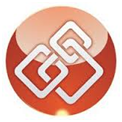 